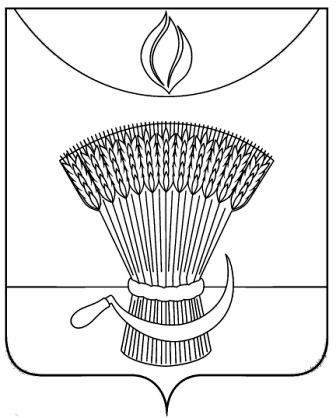 АДМИНИСТРАЦИЯ ГАВРИЛОВСКОГО РАЙОНАП Р И К А ЗОб итогах муниципального этапа всероссийской олимпиады школьников по литературе среди обучающихся общеобразовательных учреждений Гавриловского района в 2020-2021 учебном годуВ соответствии с Порядком проведения всероссийской олимпиады школьников, утвержденным приказом Министерства образования и науки Российской Федерации от 18.11.2013 №1252«Об утверждении Порядка проведения всероссийской олимпиады школьников», приказом отдела образования администрации района от 22.10.2020 №230 «О подготовке и проведении муниципального  этапа всероссийской олимпиады школьников на территории  района в 2019-2020 учебном году», ПРИКАЗЫВАЮ:1.Утвердить результаты муниципального этапа всероссийской олимпиады школьников по литературе в 2020-2021 учебном году (приложение№1). 2.Утвердить рейтинг победителей муниципального этапа всероссийской олимпиады школьников по литературе в 2020-2021 учебном году (приложение №2). 3.Утвердить рейтинг призеров муниципального этапа всероссийской олимпиады школьников по литературе в 2020-2021 учебном году (приложение№3).4.Контроль за исполнением настоящего приказа оставляю за собой.Начальник отдела образования                                              Н.Н. Кузенкова  администрации районаПриложение №1УТВЕРЖДЕНЫприказом отдела образованияадминистрации района                                                                                                                                  от 07.12.2020  №269Результатымуниципального этапа всероссийской олимпиады школьников по литературе в 2020-2021 учебном годумаксимальное количество баллов:7-11 класс-85 балловПриложение №2УТВЕРЖДЕНЫприказом отдела образованияадминистрации района07.12.2020  №269                      Рейтинг  победителеймуниципального этапа всероссийской олимпиады школьниковпо литературе в 2020-2021 учебном годуПриложение №3УТВЕРЖДЕНЫприказом отдела образованияадминистрации районаот 07.12.2020  №269Рейтинг призеровмуниципального этапа всероссийской олимпиады школьниковпо литературе в 2020-2021 учебном году07.12.2020с. Гавриловка 2-я№ 269№ п/пФИО участника Класс ФИО учителя Кол-во балловТип результатаГригорян Эдгар Навасардович7Котельникова Ольга Михайловна39призерКопылов Артем Игоревич7Котельникова Ольга Михайловна29участникИванова Александра Игоревна7Копылова Зинаида Петровна	18участникНосаев Денис Валерьевич7Летягина Валентина Вячеславовна21участникНеронов Владислав Александрович7Щербакова  Надежда Викторовна22участникПарфунова Юлия Владимировна7Щербакова  Надежда Викторовна18участникЧеряпин Павел Валерьевич7Щербакова  Надежда Викторовна17участникСадомова Анна Сергеевна7Щербакова  Надежда Викторовна12участникАнтонова Анастасия Владимировна7Хорохорина Галина Сергеевна18участникПрилипухова Евангелина Антоновна7Хорохорина Галина Сергеевна36участникГригорян Лена Эдуардовна8Дыкова Елена Николаевна37участникШитова Анна Алексеевна8Дыкова Елена Николаевна38участникЗуева Нина Алексеевна8Дыкова Елена Николаевна47победительМащенко Виктория Алексеевна8Бирюкова Людмила Петровна47победительМалахов Игорь Павлович8Породина Марина Викторовна31участникПустовалов Артём Сергеевич8Летягина Валентина Вячеславовна45победительРечнова Елизавета Михайловна8Летягина Валентина Вячеславовна43победительИванова Ангелина Алексеевна8Судоргина Надежда Ивановна35участникПарфунов Антон Владимирович8Судоргина Надежда Ивановна21участникСметана Мария Николаевна8Судоргина Надежда Ивановна33участникБаранова Дарья Александровна8Судоргина Надежда Ивановна24участникКостина Ангелина Вадимовна9Котельникова Ольга Михайловна37участникКатрджянЛусине Рустамовна9Котельникова Ольга Михайловна34участникПышкина Анастасия Александровна9Судоргина Надежда Ивановна38участникШуточкин Александр Васильевич9Судоргина Надежда Ивановна36участникРогожина Евгения Алексеевна9Судоргина Надежда Ивановна34участникСерповская Анастасия Алексеевна10Пустовалова Татьяна Сергеевна40призерКарпенко Василий Васильевич10Пустовалова Татьяна Сергеевна27участникЮдин Алексей Юрьевич10Пустовалова Татьяна Сергеевна28участникДёмина Альбина Владимировна10Пустовалова Татьяна Сергеевна29участникОбъедкова Алина Сергеевна11Фирсова Надежда Викторовна39призерГорячева Ульяна Александровна11Пустовалова Татьяна Сергеевна45победительМусаелян Ева Арменовна11Пустовалова Татьяна Сергеевна55победительЛогинов Антон Николаевич11Пустовалова Татьяна Сергеевна21участник№ п/пФИО участникаКласс ФИО учителяКоличество балловРезультатООЗуева Нина Алексеевна8Дыкова Елена Николаевна47победительМБОУ 2-Гавриловская сошМащенко Виктория Алексеевна8Бирюкова Людмила Петровна47победительМБОУ 2-Гавриловская сошПустовалов Артём Сергеевич8Летягина Валентина Вячеславовна45победитель1-Пересыпкинский филиал МБОУ 2-Гавриловской сошРечнова Елизавета Михайловна8Летягина Валентина Вячеславовна43победитель1-Пересыпкинский филиал МБОУ 2-Гавриловской сошГорячева Ульяна Александровна11Пустовалова Татьяна Сергеевна45победитель1-Пересыпкинский филиал МБОУ 2-Гавриловской сошМусаелян Ева Арменовна11Пустовалова Татьяна Сергеевна55победитель1-Пересыпкинский филиал МБОУ 2-Гавриловской сош№ п/пФИО участника Класс ФИО учителяКоличество балловРезультатООГригорян Эдгар Навасардович7Котельникова Ольга Михайловна39призерМБОУ 2-Гавриловская сошСерповская Анастасия Алексеевна10Пустовалова Татьяна Сергеевна40призер1-Пересыпкинский филиал МБОУ 2-Гавриловской сошОбъедкова Алина Сергеевна11Фирсова Надежда Викторовна39призерОсино-Гайский филиал МБОУ 2-Гавриловской сош